
Medium Plan – Half Term 
Year Group: 4 		Term: Summer 1 – What Makes the Amazon So Amazing?Weeks25.0402.0509.0516.0523.05Trips  
Visitors Special Events25.04 – INSET Day29.04 – Paignton Zoo02.05 – Bank Holiday06.05.22 – Computing Day (Fowey)13.05.22 – Computing Day (Ottery)20.05.22 – Computing Day (Tamar)Maths Intent:To continue to gain a deeper understanding of tenths & hundredths.To learn how to divide by 10 and 100 where answers become decimals.To gain a deeper understanding of using money and solving problems.Maths Intent:To continue to gain a deeper understanding of tenths & hundredths.To learn how to divide by 10 and 100 where answers become decimals.To gain a deeper understanding of using money and solving problems.Maths Intent:To continue to gain a deeper understanding of tenths & hundredths.To learn how to divide by 10 and 100 where answers become decimals.To gain a deeper understanding of using money and solving problems.Maths Intent:To continue to gain a deeper understanding of tenths & hundredths.To learn how to divide by 10 and 100 where answers become decimals.To gain a deeper understanding of using money and solving problems.Maths Intent:To continue to gain a deeper understanding of tenths & hundredths.To learn how to divide by 10 and 100 where answers become decimals.To gain a deeper understanding of using money and solving problems.Maths Intent:To continue to gain a deeper understanding of tenths & hundredths.To learn how to divide by 10 and 100 where answers become decimals.To gain a deeper understanding of using money and solving problems.MathsDecimalsDTDecimalsETDecimalsDTDecimalsETMoneyDTMaths 
End PointsDecimals:To identify and use tenths and hundredthsTo divide 1- and 2-digit numbers by 10 or 100
Money:To identify and use pounds and penceTo understand how to order moneyTo estimate and accurately solve problems involving the four operationsDecimals:To identify and use tenths and hundredthsTo divide 1- and 2-digit numbers by 10 or 100
Money:To identify and use pounds and penceTo understand how to order moneyTo estimate and accurately solve problems involving the four operationsDecimals:To identify and use tenths and hundredthsTo divide 1- and 2-digit numbers by 10 or 100
Money:To identify and use pounds and penceTo understand how to order moneyTo estimate and accurately solve problems involving the four operationsDecimals:To identify and use tenths and hundredthsTo divide 1- and 2-digit numbers by 10 or 100
Money:To identify and use pounds and penceTo understand how to order moneyTo estimate and accurately solve problems involving the four operationsDecimals:To identify and use tenths and hundredthsTo divide 1- and 2-digit numbers by 10 or 100
Money:To identify and use pounds and penceTo understand how to order moneyTo estimate and accurately solve problems involving the four operationsMathematical FluencyTimes Table Rockstars
(in preparation for multiplication check in June 2022)Y4 – 6sTimes Table Rockstars
(in preparation for multiplication check in June 2022)Y4 – 7sTimes Table Rockstars
(in preparation for multiplication check in June 2022)Y4 – 8sTimes Table Rockstars
(in preparation for multiplication check in June 2022)Y4 – 9sTimes Table Rockstars
(in preparation for multiplication check in June 2022)Y4 – 12sMaths Fluency 
End PointsYear 4: To become more confident with recalling 6 times table multiplication and division factsTo become more confident with recalling 7 times table multiplication and division factsTo become more confident with recalling 8 times table multiplication and division factsTo become more confident with recalling 9 times table multiplication and division factsTo become more confident with recalling 12 times table multiplication and division factsMaths Fluency KIRF: I know the multiplication and division facts for the 7 times table.Year 4: To become more confident with recalling 6 times table multiplication and division factsTo become more confident with recalling 7 times table multiplication and division factsTo become more confident with recalling 8 times table multiplication and division factsTo become more confident with recalling 9 times table multiplication and division factsTo become more confident with recalling 12 times table multiplication and division factsMaths Fluency KIRF: I know the multiplication and division facts for the 7 times table.Year 4: To become more confident with recalling 6 times table multiplication and division factsTo become more confident with recalling 7 times table multiplication and division factsTo become more confident with recalling 8 times table multiplication and division factsTo become more confident with recalling 9 times table multiplication and division factsTo become more confident with recalling 12 times table multiplication and division factsMaths Fluency KIRF: I know the multiplication and division facts for the 7 times table.Year 4: To become more confident with recalling 6 times table multiplication and division factsTo become more confident with recalling 7 times table multiplication and division factsTo become more confident with recalling 8 times table multiplication and division factsTo become more confident with recalling 9 times table multiplication and division factsTo become more confident with recalling 12 times table multiplication and division factsMaths Fluency KIRF: I know the multiplication and division facts for the 7 times table.Year 4: To become more confident with recalling 6 times table multiplication and division factsTo become more confident with recalling 7 times table multiplication and division factsTo become more confident with recalling 8 times table multiplication and division factsTo become more confident with recalling 9 times table multiplication and division factsTo become more confident with recalling 12 times table multiplication and division factsMaths Fluency KIRF: I know the multiplication and division facts for the 7 times table.English Intent:To develop non-fiction letter writing with the use of persuasive features.English Intent:To develop non-fiction letter writing with the use of persuasive features.English Intent:To develop non-fiction letter writing with the use of persuasive features.English Intent:To develop non-fiction letter writing with the use of persuasive features.English Intent:To develop non-fiction letter writing with the use of persuasive features.English Intent:To develop non-fiction letter writing with the use of persuasive features.WritingOracy Unit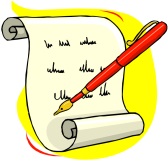 (T & W = Oracy
T = elicitation task for T4W unit)ETT4W: Persuasive LetterImitate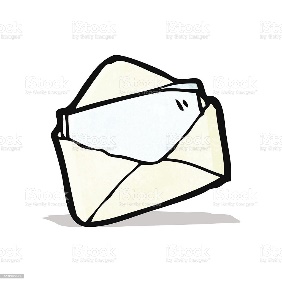 DTT4W: Persuasive LetterImitate / InnovateDT / RNT4W: Persuasive LetterInnovate / InventRN / DTT4W: Persuasive LetterInventDTWriting 
End PointsPersuasive Letter:Use correct letter layoutUse imperative verbsUse fronted adverbialsUse apostrophes for possessionBegin sentences with a range of subordinating conjunctions Use a range of punctuation (brackets & rhetorical questions)

Persuasive Letter:Use correct letter layoutUse imperative verbsUse fronted adverbialsUse apostrophes for possessionBegin sentences with a range of subordinating conjunctions Use a range of punctuation (brackets & rhetorical questions)

Persuasive Letter:Use correct letter layoutUse imperative verbsUse fronted adverbialsUse apostrophes for possessionBegin sentences with a range of subordinating conjunctions Use a range of punctuation (brackets & rhetorical questions)

Persuasive Letter:Use correct letter layoutUse imperative verbsUse fronted adverbialsUse apostrophes for possessionBegin sentences with a range of subordinating conjunctions Use a range of punctuation (brackets & rhetorical questions)

Persuasive Letter:Use correct letter layoutUse imperative verbsUse fronted adverbialsUse apostrophes for possessionBegin sentences with a range of subordinating conjunctions Use a range of punctuation (brackets & rhetorical questions)

Reading Intent:To develop skills in VIPERS through the topic of the Amazon Rainforest.Reading Intent:To develop skills in VIPERS through the topic of the Amazon Rainforest.Reading Intent:To develop skills in VIPERS through the topic of the Amazon Rainforest.Reading Intent:To develop skills in VIPERS through the topic of the Amazon Rainforest.Reading Intent:To develop skills in VIPERS through the topic of the Amazon Rainforest.Reading Intent:To develop skills in VIPERS through the topic of the Amazon Rainforest.Reading SkillsVocabulary FocusIntroduction to Science/Topic unit

(2 lessons)RNA living thing?MRS GREN poster(In Reading Skills session)ETRainforest in 30 seconds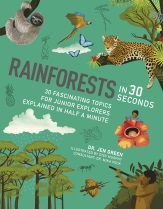 RNVanishing Rainforest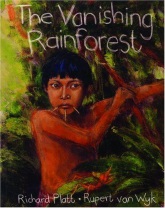 RNBirds – W1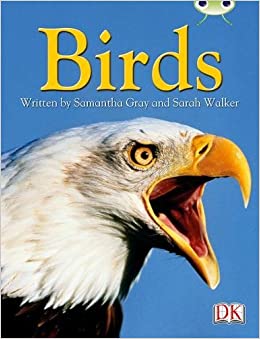 RNBirds – W2RNReading Skills
End PointsGain a deeper understanding in:Vocabulary:Give/explain the meaning of words in contextCheck that the text makes sense to them, discussing their understanding and explaining the meaning of words in contextIdentifying how language, structure and presentation contribute to meaning
Inference:Make inference from the text/explain and justify using evidence from the textDrawing inferences such as inferring character’s feelings, thoughts and motives from their actions and justifying inferences with evidence
Retrieval:Retrieve and record key information / key details from fiction and non-fictionRetrieve and record information from non-fictionGain a deeper understanding in:Vocabulary:Give/explain the meaning of words in contextCheck that the text makes sense to them, discussing their understanding and explaining the meaning of words in contextIdentifying how language, structure and presentation contribute to meaning
Inference:Make inference from the text/explain and justify using evidence from the textDrawing inferences such as inferring character’s feelings, thoughts and motives from their actions and justifying inferences with evidence
Retrieval:Retrieve and record key information / key details from fiction and non-fictionRetrieve and record information from non-fictionGain a deeper understanding in:Vocabulary:Give/explain the meaning of words in contextCheck that the text makes sense to them, discussing their understanding and explaining the meaning of words in contextIdentifying how language, structure and presentation contribute to meaning
Inference:Make inference from the text/explain and justify using evidence from the textDrawing inferences such as inferring character’s feelings, thoughts and motives from their actions and justifying inferences with evidence
Retrieval:Retrieve and record key information / key details from fiction and non-fictionRetrieve and record information from non-fictionGain a deeper understanding in:Vocabulary:Give/explain the meaning of words in contextCheck that the text makes sense to them, discussing their understanding and explaining the meaning of words in contextIdentifying how language, structure and presentation contribute to meaning
Inference:Make inference from the text/explain and justify using evidence from the textDrawing inferences such as inferring character’s feelings, thoughts and motives from their actions and justifying inferences with evidence
Retrieval:Retrieve and record key information / key details from fiction and non-fictionRetrieve and record information from non-fictionGain a deeper understanding in:Vocabulary:Give/explain the meaning of words in contextCheck that the text makes sense to them, discussing their understanding and explaining the meaning of words in contextIdentifying how language, structure and presentation contribute to meaning
Inference:Make inference from the text/explain and justify using evidence from the textDrawing inferences such as inferring character’s feelings, thoughts and motives from their actions and justifying inferences with evidence
Retrieval:Retrieve and record key information / key details from fiction and non-fictionRetrieve and record information from non-fictionSpellingsDTSuffix ‘ous’RNDoubling ConsonantsRN‘ou’ grapheme with ‘u’ soundRNPrefix ‘re’RNSpelling 
End PointsTo become more confident with the Year 4 spelling rules and applying them correctly within words.To become more confident with the Year 4 spelling rules and applying them correctly within words.To become more confident with the Year 4 spelling rules and applying them correctly within words.To become more confident with the Year 4 spelling rules and applying them correctly within words.To become more confident with the Year 4 spelling rules and applying them correctly within words.Science Intent:Living Things and their Habitats:Recognise that living things can be grouped in a variety of waysExplore and use classification keys to help group, identify and name a variety of living things in their local and wider environmentRecognise that environments can change and that this can sometime pose dangers to living thingsScience Intent:Living Things and their Habitats:Recognise that living things can be grouped in a variety of waysExplore and use classification keys to help group, identify and name a variety of living things in their local and wider environmentRecognise that environments can change and that this can sometime pose dangers to living thingsScience Intent:Living Things and their Habitats:Recognise that living things can be grouped in a variety of waysExplore and use classification keys to help group, identify and name a variety of living things in their local and wider environmentRecognise that environments can change and that this can sometime pose dangers to living thingsScience Intent:Living Things and their Habitats:Recognise that living things can be grouped in a variety of waysExplore and use classification keys to help group, identify and name a variety of living things in their local and wider environmentRecognise that environments can change and that this can sometime pose dangers to living thingsScience Intent:Living Things and their Habitats:Recognise that living things can be grouped in a variety of waysExplore and use classification keys to help group, identify and name a variety of living things in their local and wider environmentRecognise that environments can change and that this can sometime pose dangers to living thingsScience Intent:Living Things and their Habitats:Recognise that living things can be grouped in a variety of waysExplore and use classification keys to help group, identify and name a variety of living things in their local and wider environmentRecognise that environments can change and that this can sometime pose dangers to living thingsScience 
+ Investigation x1Paignton Zoo tripLocal living things – what are they?
(Outdoor Investigation)ETHow are living things classified?
(Classification Keys)ETCloser Inspection &Enormous Insects(Large-scale drawing of an insect)ETI’m Thinking of a Living Thing (Guess Who classification game)ETScience 
End Points(KIRFs)Carl Linnaeus was a scientist who invented classification keys to sort living organismsAll living things need MRS GREN: Movement, Respiration, Sensitivity, Growth, Reproduction, Excretion, NutritionCarl Linnaeus was a scientist who invented classification keys to sort living organismsAll living things need MRS GREN: Movement, Respiration, Sensitivity, Growth, Reproduction, Excretion, NutritionCarl Linnaeus was a scientist who invented classification keys to sort living organismsAll living things need MRS GREN: Movement, Respiration, Sensitivity, Growth, Reproduction, Excretion, NutritionCarl Linnaeus was a scientist who invented classification keys to sort living organismsAll living things need MRS GREN: Movement, Respiration, Sensitivity, Growth, Reproduction, Excretion, NutritionCarl Linnaeus was a scientist who invented classification keys to sort living organismsAll living things need MRS GREN: Movement, Respiration, Sensitivity, Growth, Reproduction, Excretion, NutritionGeography Intent:To use maps to identify South America, Rainforests of the world and the Amazon RainforestTo understand the different parts of a rainforestArt Intent:To learn about and gain an appreciation for the artist, Henri Rousseau and his rainforest paintingsMusic Intent:To gain an appreciation of the Music from Brazil and perform in the style of a Samba BandComputing Intent:To develop coding and computational skills through unplugged activities.Geography Intent:To use maps to identify South America, Rainforests of the world and the Amazon RainforestTo understand the different parts of a rainforestArt Intent:To learn about and gain an appreciation for the artist, Henri Rousseau and his rainforest paintingsMusic Intent:To gain an appreciation of the Music from Brazil and perform in the style of a Samba BandComputing Intent:To develop coding and computational skills through unplugged activities.Geography Intent:To use maps to identify South America, Rainforests of the world and the Amazon RainforestTo understand the different parts of a rainforestArt Intent:To learn about and gain an appreciation for the artist, Henri Rousseau and his rainforest paintingsMusic Intent:To gain an appreciation of the Music from Brazil and perform in the style of a Samba BandComputing Intent:To develop coding and computational skills through unplugged activities.Geography Intent:To use maps to identify South America, Rainforests of the world and the Amazon RainforestTo understand the different parts of a rainforestArt Intent:To learn about and gain an appreciation for the artist, Henri Rousseau and his rainforest paintingsMusic Intent:To gain an appreciation of the Music from Brazil and perform in the style of a Samba BandComputing Intent:To develop coding and computational skills through unplugged activities.Geography Intent:To use maps to identify South America, Rainforests of the world and the Amazon RainforestTo understand the different parts of a rainforestArt Intent:To learn about and gain an appreciation for the artist, Henri Rousseau and his rainforest paintingsMusic Intent:To gain an appreciation of the Music from Brazil and perform in the style of a Samba BandComputing Intent:To develop coding and computational skills through unplugged activities.Geography Intent:To use maps to identify South America, Rainforests of the world and the Amazon RainforestTo understand the different parts of a rainforestArt Intent:To learn about and gain an appreciation for the artist, Henri Rousseau and his rainforest paintingsMusic Intent:To gain an appreciation of the Music from Brazil and perform in the style of a Samba BandComputing Intent:To develop coding and computational skills through unplugged activities.TopicNO Art due to INSETComputingUnplugged Activity 1DTGeography 1Mapping South America
DTNo Music due to trip to Paignton ZooNO Art due to Bank HolidayComputingUnplugged Activity 2
DTGeography 2Physical features of South America
DTMusicSamba Band Lesson 1
DTArt 1Introduction to Henri RousseauETComputingUnplugged Activity 3
DTGeography 3Latitude / Equator / TropicsDTMusicSamba Band Lesson 2DTArt 2Plan rainforest designsETComputingUnplugged Activity 4
DTGeography 4Rainforests of the worldDTMusicSamba Band Lesson 3DTArt 3Oil pastel picturesETComputingUnplugged Activity 5
DTGeography 5Parts of a rainforestDTMusicSamba Band Lesson 4DTTopic 
End Points(KIRFs)Henri Rousseau was a French painter who is famous for his jungle paintingsThe Amazon Rainforest covers a large area of South AmericaRainforests have 4 main layers: emergent layer, canopy, understorey and forest floorHenri Rousseau was a French painter who is famous for his jungle paintingsThe Amazon Rainforest covers a large area of South AmericaRainforests have 4 main layers: emergent layer, canopy, understorey and forest floorHenri Rousseau was a French painter who is famous for his jungle paintingsThe Amazon Rainforest covers a large area of South AmericaRainforests have 4 main layers: emergent layer, canopy, understorey and forest floorHenri Rousseau was a French painter who is famous for his jungle paintingsThe Amazon Rainforest covers a large area of South AmericaRainforests have 4 main layers: emergent layer, canopy, understorey and forest floorHenri Rousseau was a French painter who is famous for his jungle paintingsThe Amazon Rainforest covers a large area of South AmericaRainforests have 4 main layers: emergent layer, canopy, understorey and forest floorTopic WritingX2Information Fact File Topic Writing End PointsInformation Fact FileSee separate toolkit
Amazon Rainforest LeafletSee separate toolkitInformation Fact FileSee separate toolkit
Amazon Rainforest LeafletSee separate toolkitInformation Fact FileSee separate toolkit
Amazon Rainforest LeafletSee separate toolkitInformation Fact FileSee separate toolkit
Amazon Rainforest LeafletSee separate toolkitInformation Fact FileSee separate toolkit
Amazon Rainforest LeafletSee separate toolkitPE Intent:To gain an understanding of athletics and develop skills in running, jumping and throwingTo gain more control over passing, receiving and shooting in basketballPE Intent:To gain an understanding of athletics and develop skills in running, jumping and throwingTo gain more control over passing, receiving and shooting in basketballPE Intent:To gain an understanding of athletics and develop skills in running, jumping and throwingTo gain more control over passing, receiving and shooting in basketballPE Intent:To gain an understanding of athletics and develop skills in running, jumping and throwingTo gain more control over passing, receiving and shooting in basketballPE Intent:To gain an understanding of athletics and develop skills in running, jumping and throwingTo gain more control over passing, receiving and shooting in basketballPE Intent:To gain an understanding of athletics and develop skills in running, jumping and throwingTo gain more control over passing, receiving and shooting in basketballPEAthleticsShuttle RelayOAADevelop skills in Outdoor and Adventurous ActivitiesDTAthleticsShuttle RelayOAADevelop skills in Outdoor and Adventurous ActivitiesDTAthleticsJumping and LandingOAADevelop skills in Outdoor and Adventurous Activities DTAthleticsJumpsOAADevelop skills in Outdoor and Adventurous ActivitiesDTAthleticsThrowing a ballOAADevelop skills in Outdoor and Adventurous ActivitiesDTPE 
End PointsAthleticsDevelop speed and drive when runningDevelop skills in successfully jumping and landingDevelop accurate skills in throwing for distanceOAADevelop map reading skillsDevelop collaboration skillsAthleticsDevelop speed and drive when runningDevelop skills in successfully jumping and landingDevelop accurate skills in throwing for distanceOAADevelop map reading skillsDevelop collaboration skillsAthleticsDevelop speed and drive when runningDevelop skills in successfully jumping and landingDevelop accurate skills in throwing for distanceOAADevelop map reading skillsDevelop collaboration skillsAthleticsDevelop speed and drive when runningDevelop skills in successfully jumping and landingDevelop accurate skills in throwing for distanceOAADevelop map reading skillsDevelop collaboration skillsAthleticsDevelop speed and drive when runningDevelop skills in successfully jumping and landingDevelop accurate skills in throwing for distanceOAADevelop map reading skillsDevelop collaboration skillsRE Intent:To learn about the major religions of Hinduism and Sikhism and the main principles of beliefs.RE Intent:To learn about the major religions of Hinduism and Sikhism and the main principles of beliefs.RE Intent:To learn about the major religions of Hinduism and Sikhism and the main principles of beliefs.RE Intent:To learn about the major religions of Hinduism and Sikhism and the main principles of beliefs.RE Intent:To learn about the major religions of Hinduism and Sikhism and the main principles of beliefs.RE Intent:To learn about the major religions of Hinduism and Sikhism and the main principles of beliefs.REHinduism / SikhismFWHinduism / SikhismFWHinduism / SikhismFWHinduism / SikhismFWHinduism / SikhismFWRE 
End Points(KIRFs)See separate RE KIRF Smart Notebook slides.See separate RE KIRF Smart Notebook slides.See separate RE KIRF Smart Notebook slides.See separate RE KIRF Smart Notebook slides.See separate RE KIRF Smart Notebook slides.French Intent:To learn and use key French vocabularyFrench Intent:To learn and use key French vocabularyFrench Intent:To learn and use key French vocabularyFrench Intent:To learn and use key French vocabularyFrench Intent:To learn and use key French vocabularyFrench Intent:To learn and use key French vocabularyFrenchFrench basic vocabularyFrench basic vocabularyFrench basic vocabularyFrench basic vocabularyFrench basic vocabularyFrench 
End PointsTo recognise key vocabulary in FrenchTo verbally use French vocabulary To recognise key vocabulary in FrenchTo verbally use French vocabulary To recognise key vocabulary in FrenchTo verbally use French vocabulary To recognise key vocabulary in FrenchTo verbally use French vocabulary To recognise key vocabulary in FrenchTo verbally use French vocabulary RSHE Intent:To gain an understanding friendship, family and other relationships and to develop conflict resolution + communication skills.RSHE Intent:To gain an understanding friendship, family and other relationships and to develop conflict resolution + communication skills.RSHE Intent:To gain an understanding friendship, family and other relationships and to develop conflict resolution + communication skills.RSHE Intent:To gain an understanding friendship, family and other relationships and to develop conflict resolution + communication skills.RSHE Intent:To gain an understanding friendship, family and other relationships and to develop conflict resolution + communication skills.RSHE Intent:To gain an understanding friendship, family and other relationships and to develop conflict resolution + communication skills.RSHEPaignton Zoo TripJigsaw Unit 5: RelationshipsPiece 1ETJigsaw Unit 5: RelationshipsPiece 2ETJigsaw Unit 5: RelationshipsPiece 3ETJigsaw Unit 5: RelationshipsPiece 4ET